В соответствии со статьей 65 Федерального закона от 29.12.2012 года № 273-ФЗ "Об образовании в Российской Федерации", статьей 23 Закона Чувашской Республики от 30.07.2013 года № 50 "Об образовании в Чувашской Республике", Законом Чувашской Республики от 18.10.2004 года № 19 "Об организации местного самоуправления в Чувашской Республике, постановлением Кабинета Министров Чувашской Республики  от 28.03.2018 года № 86 "Об установлении среднего размера платы, взимаемой с родителей (законных представителей) за присмотр и уход за детьми, осваивающими образовательные программы дошкольного образования в государственных образовательных организациях Чувашской Республики и муниципальных образовательных организациях, организациях, находящихся на территории Чувашской Республики, постановлением Кабинета Министров Чувашской Республики от 11.11.2015 года № 406 «Об установлении максимального размера платы, взимаемой с родителей (законных представителей) за присмотр и уход за детьми, осваивающими образовательные программы дошкольного образования в государственных образовательных организациях Чувашской Республики и муниципальных образовательных организациях, находящихся на территории Чувашской Республики» Администрация Канашского района Чувашской Республики п о с т а н о в л я е т:1. Внести в Положение о порядке установления размера платы, взимаемой с родителей (законных представителей) за присмотр и уход за детьми, осваивающими образовательную программу дошкольного образования в образовательных учреждениях на территории Канашского района Чувашской Республики  утвержденное постановлением администрации Канашского района Чувашской Республики от 23.12.2019г. № 656 (с изменениями от 04.12.2020г. № 614) следующее изменение:        пункт 2.4. изложить в следующей редакции: «2.4. За присмотр и уход за детьми-инвалидами, детьми-сиротами и детьми, оставшимися без попечения родителей, детьми с туберкулезной интоксикацией, дети -инвалиды с ограниченными возможностями здоровья, обучающимися в муниципальных дошкольных образовательных учреждениях Канашского района Чувашской Республики, родительская плата не взимается.».                   2. Контроль за исполнением настоящего постановления возложить на заместителя главы администрации - начальника управления образования Сергееву Л. Н.            3.Настоящее постановление вступает в силу после его официального опубликования.Глава администрации района                                                                              В. Н. СтепановЧĂВАШ РЕСПУБЛИКИН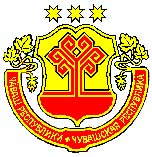 КАНАШ РАЙОНĚНАДМИНИСТРАЦИЙĚЙЫШĂНУ25.01.2021   49 №Канаш хулиАДМИНИСТРАЦИЯКАНАШСКОГО РАЙОНАЧУВАШСКОЙ РЕСПУБЛИКИПОСТАНОВЛЕНИЕ25.01.2021  № 49город КанашО внесении изменений в Положение о порядке установления размера платы, взимаемой с родителей (законных представителей) за присмотр и уход за детьми, осваивающими образовательную программу дошкольного образования в образовательных учреждениях на территории Канашского района Чувашской Республики